                                                                         PASSO A PASSOORIENTAÇÕES PARA O  CADASTRAMENTONA COHAB MINASCOMO OBTER O CERTIFICADO DE REGISTRO CADASTRAL – CRC NA COHAB MINAS:1- Acessar o site da Cohab Minas: www.cohab.mg.gov.br  utilizando o navegador Google Chrome ou  Mozila FireFox.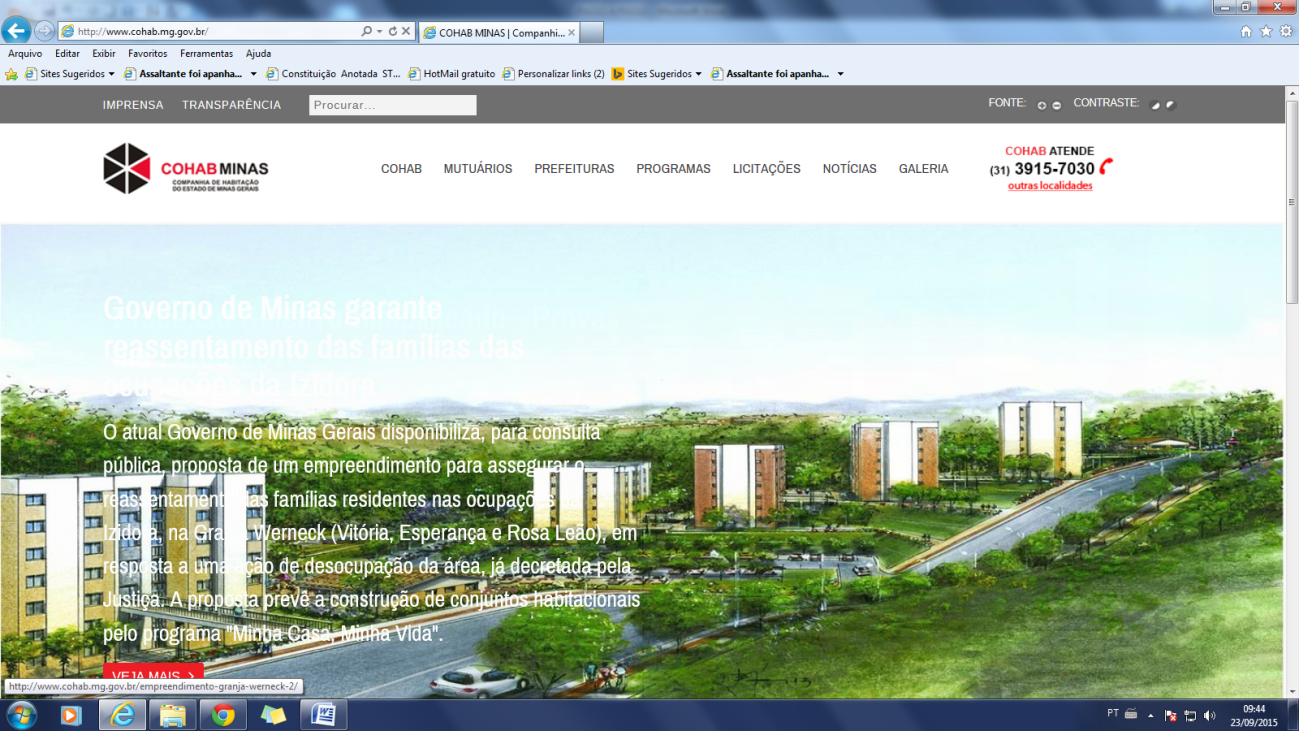 1.1- Clicar no menu “LICITAÇÕES”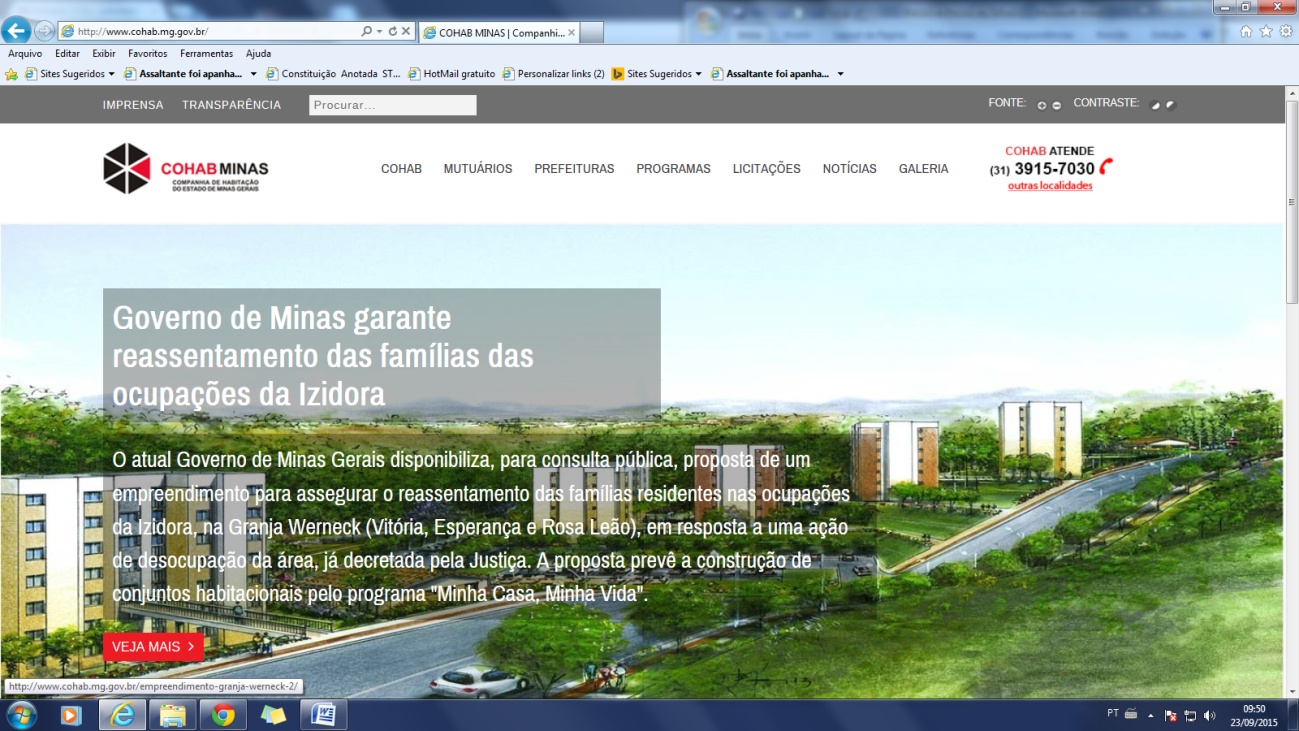 1.2- No menu “Licitações” clique em “CADASTRE SUA EMPRESA” 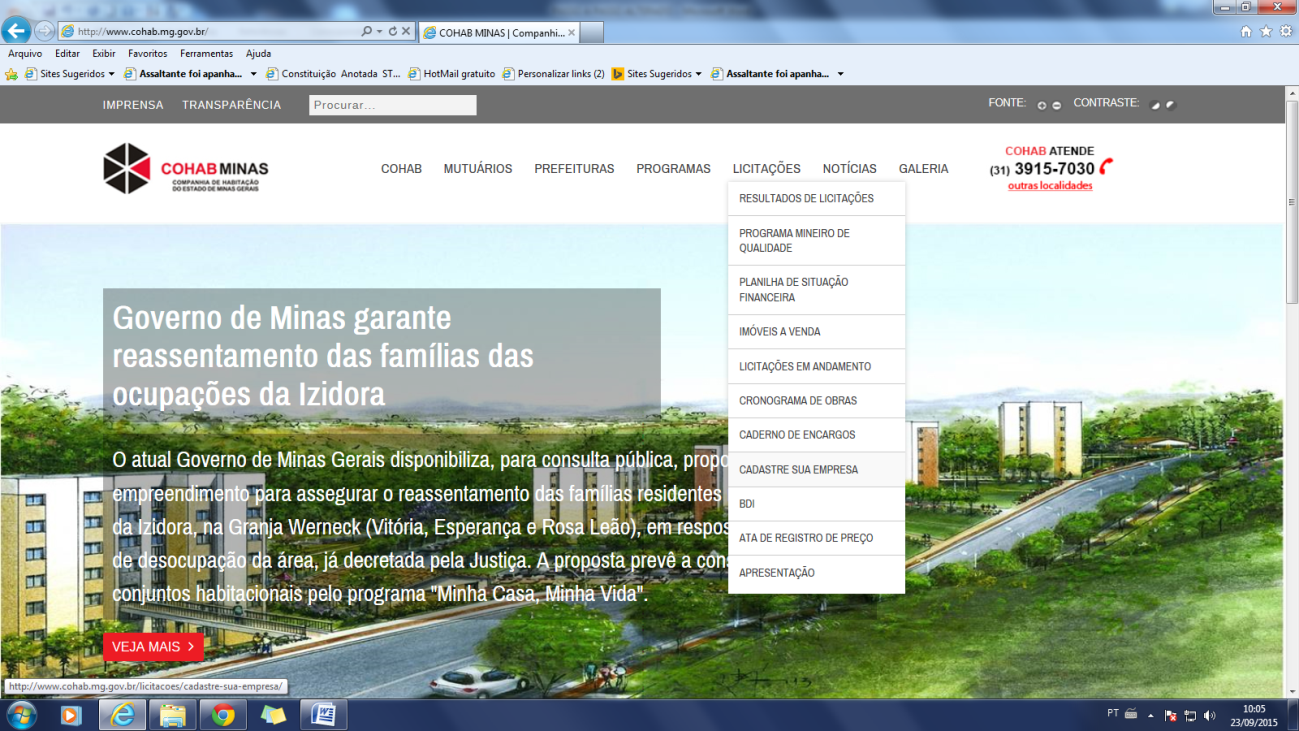 1.3- Acessar a “Relação de Documentos Necessários  ao  Cadastramento  na  Cohab Minas”;  os formulários de preenchimento obrigatório e a página que inicia o pedido de cadastramento.1.3.1- Para acessar a relação de documentos necessários ao Cadastramento/ renovação do cadastro na Cohab Minas: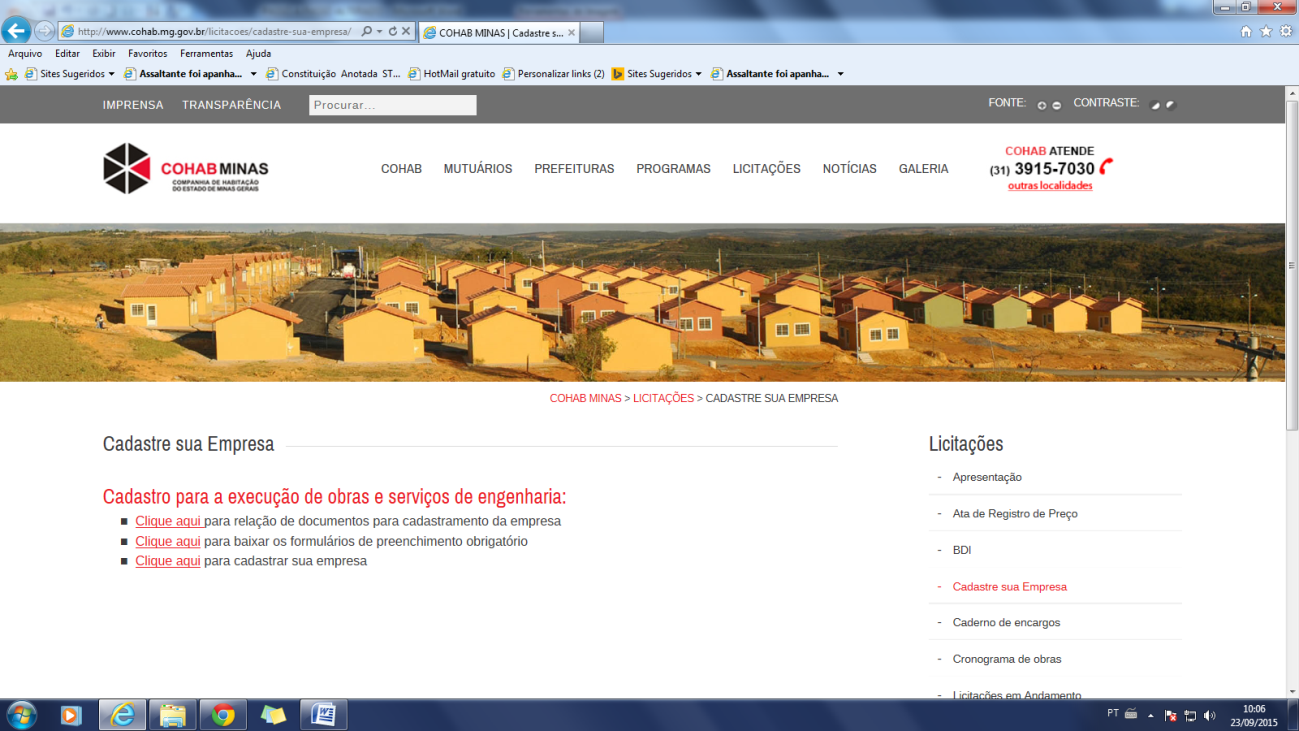 1.3.2-Para baixar os formulários de preenchimento obrigatório necessários ao cadastramento na Cohab Minas: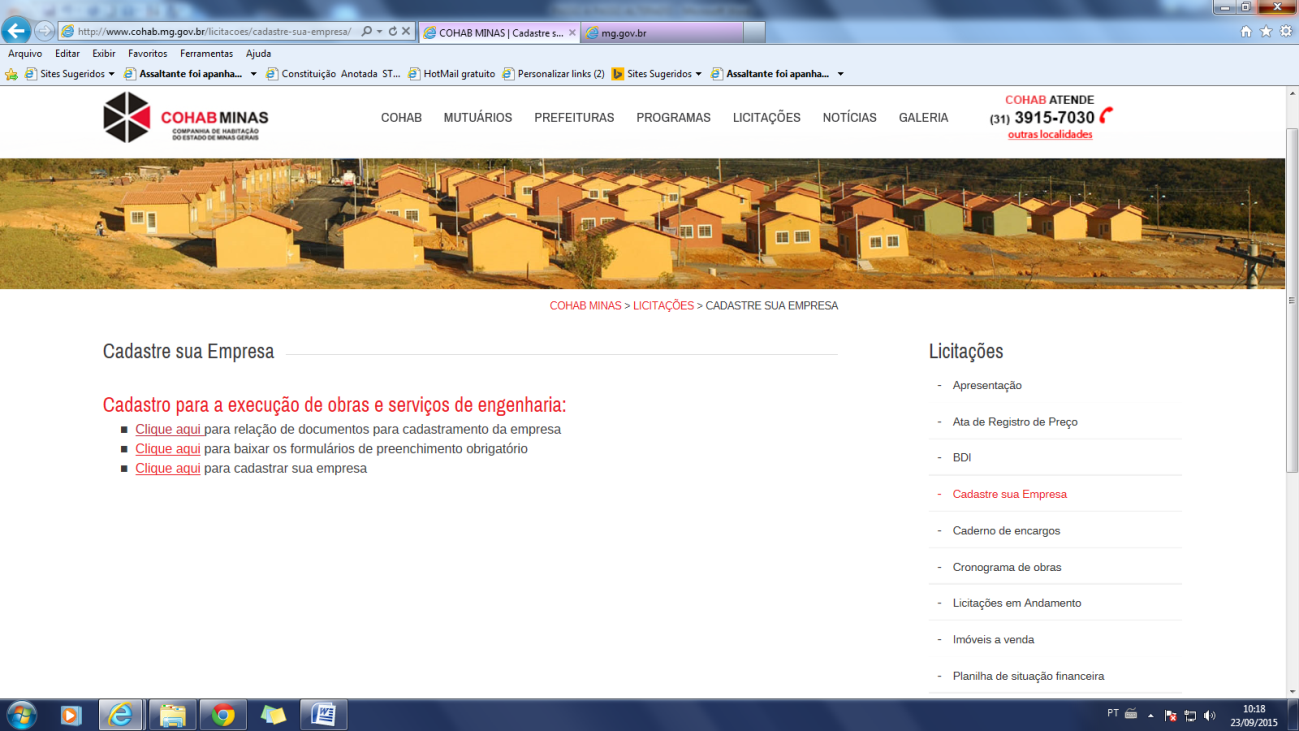 1.3.3- Para iniciar o processo de cadastramento:  Clique aqui para cadastrar sua empresa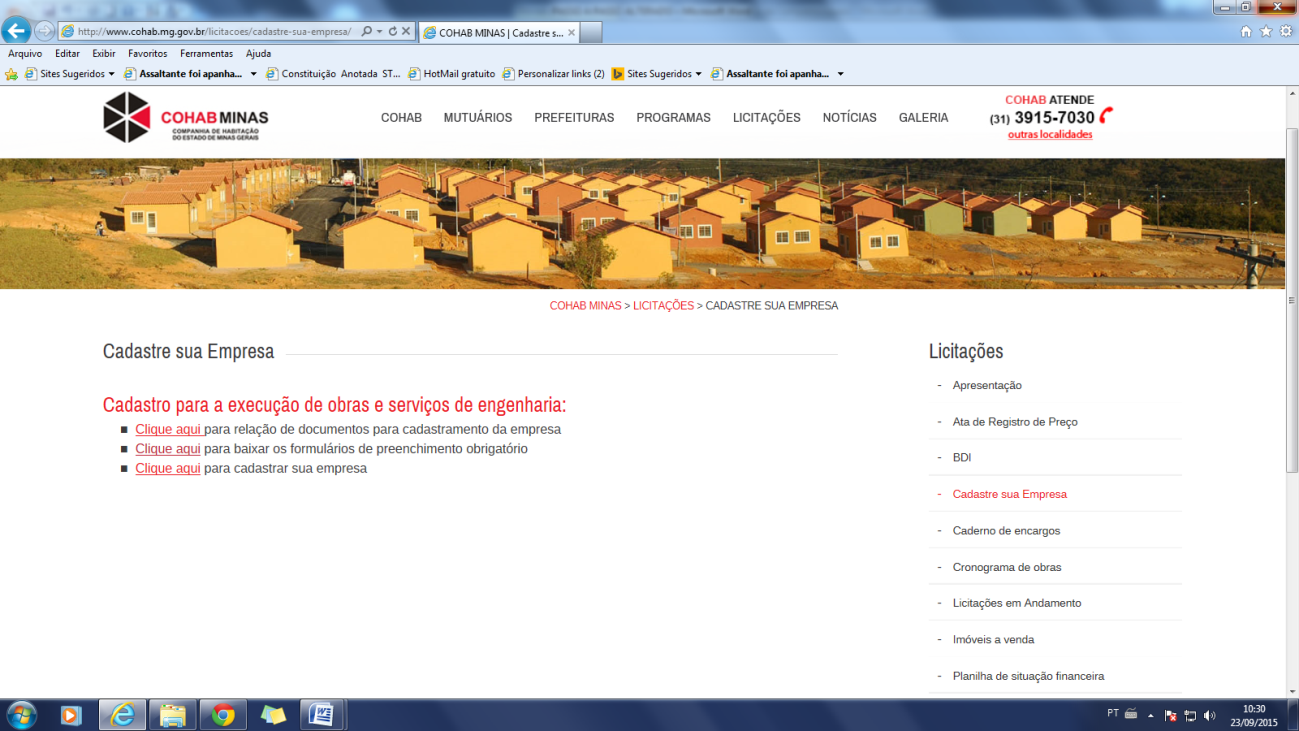 2- CADASTRE SUA EMPRESA:Aparecerá a tela “Cadastro de Fornecedores”. Nos campos indicados anotar o e-mail da empresa, criar a senha de acesso e clicar em “Criar Cadastro”. 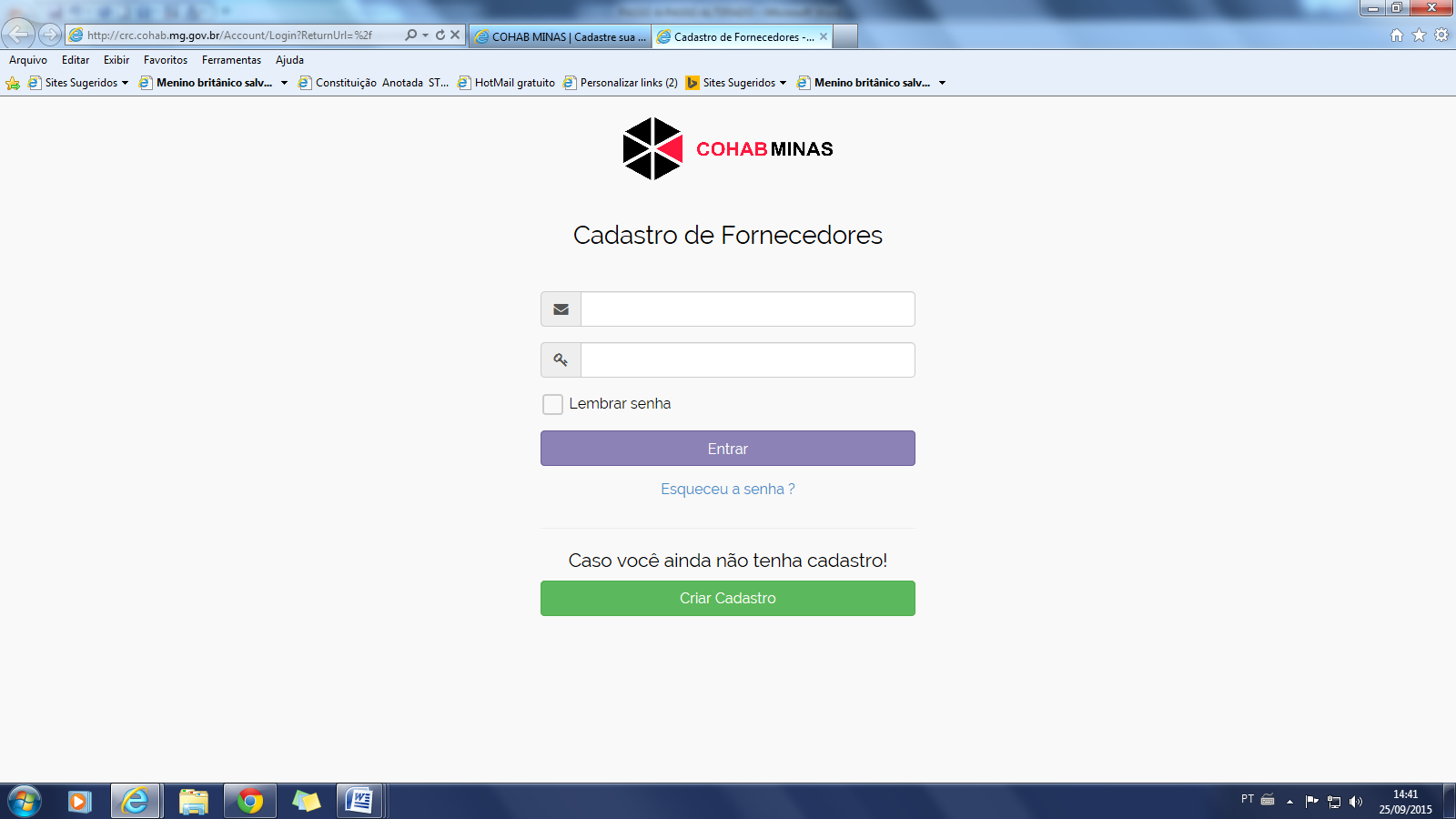 OBS.: O e-mail e senha deverão ser utilizados sempre que a empresa interessada necessitar acessar o sistema (acompanhamento do processo de cadastramento, imprimir o CRC, etc.). 2.1- PRESTAR AS INFORMAÇÕES NO SISTEMA2.1.1-Após criar o cadastro (item 2, acima), preencher os campos com os dados solicitados na tela “CADASTRO”  .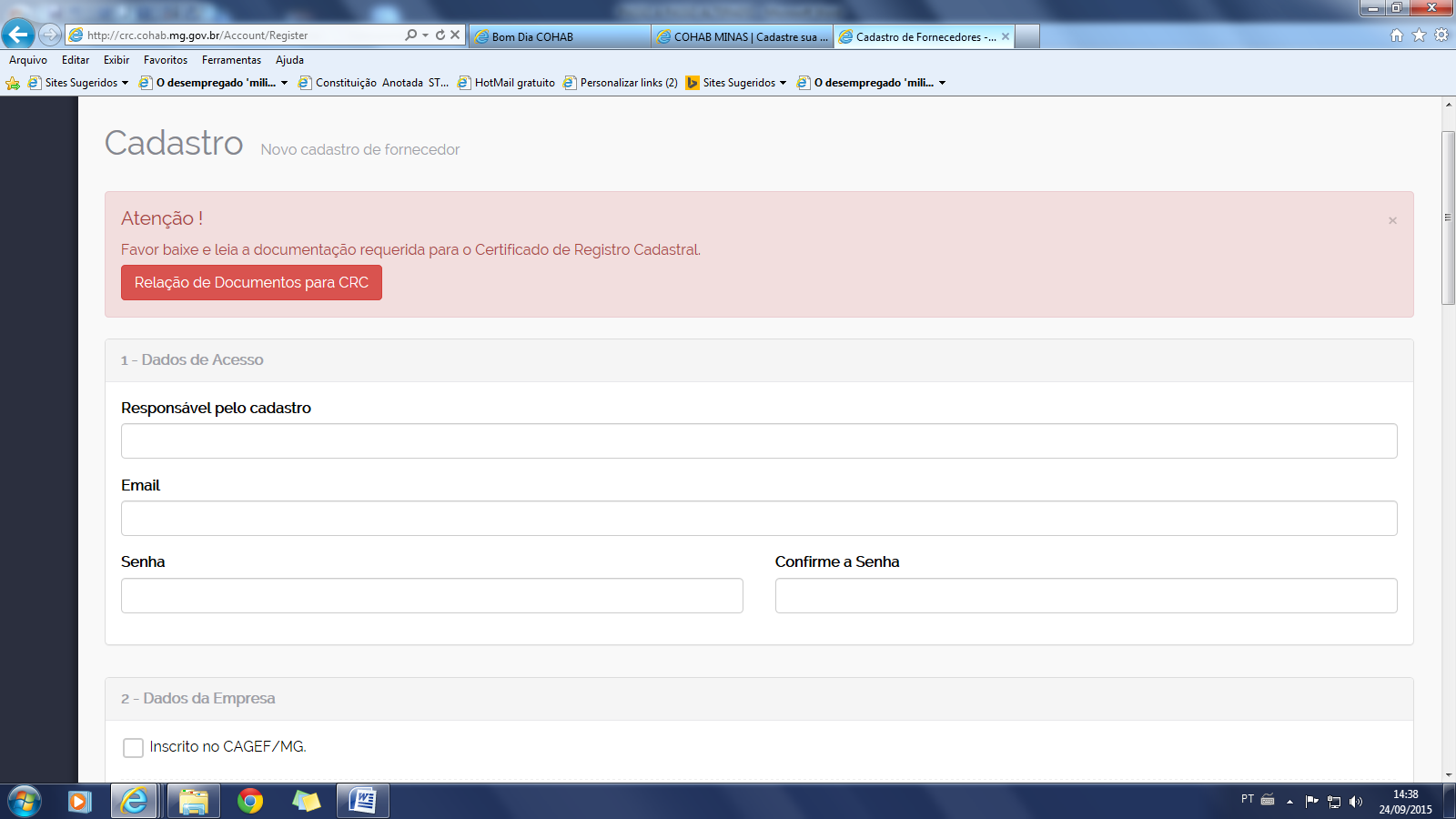 2.1.2- No campo “Representantes Legais” para cada representante, anotar os dados solicitados e clicar em “ADICIONAR”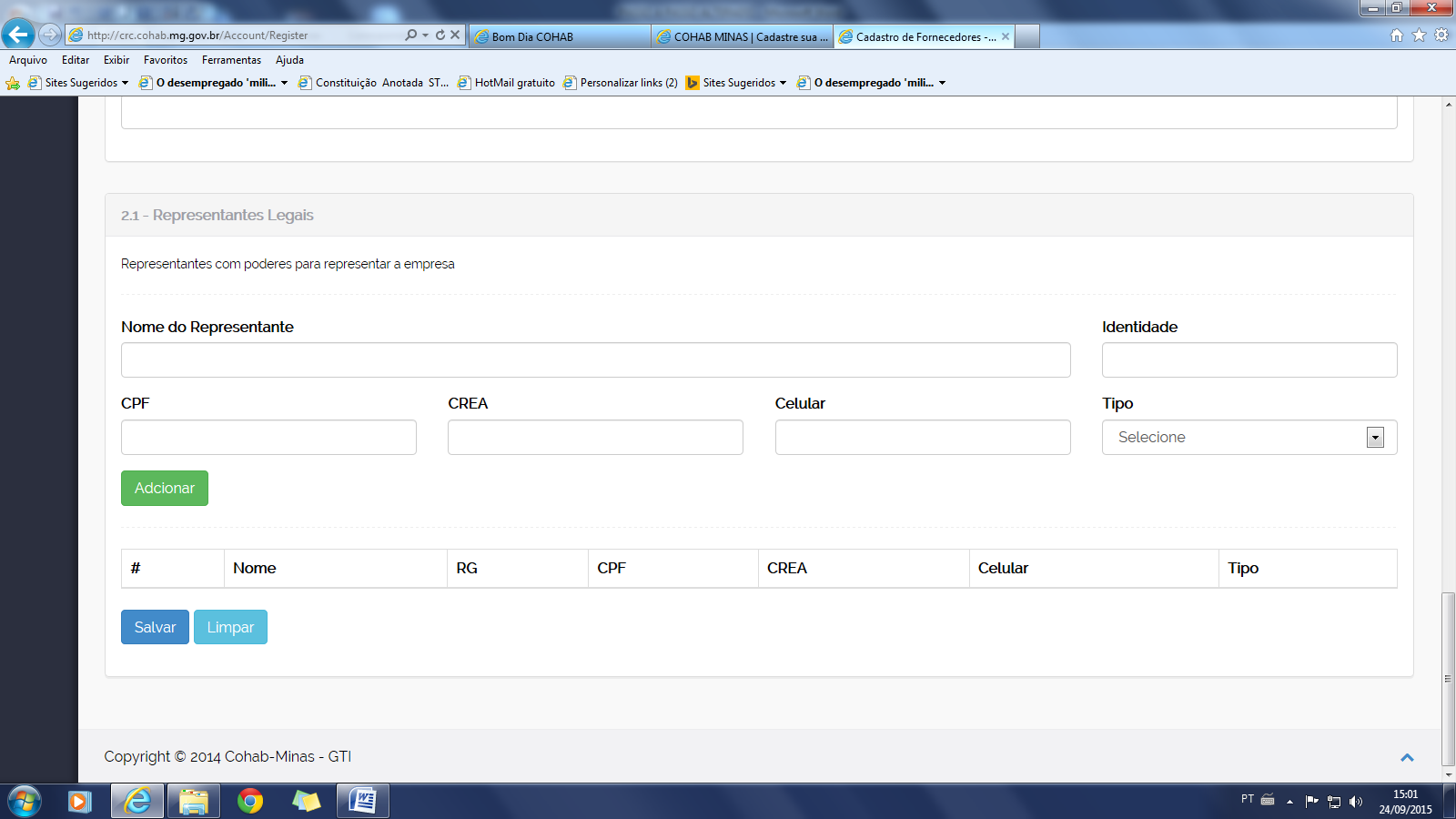 2.1.3- Após o preenchimento de todos os campos solicitados clicar em “SALVAR”3- ENTREGAR OS DOCUMENTOS PARA ANÁLISE PELA COHAB MINAS:Os documentos necessários à emissão do CRC deverão ser entregues à Assessoria de Apoio à Licitação da Cohab Minas, no endereço abaixo:  Cohab MinasAt. ASLCidade Administrativa Pres. Tancredo Neves – Prédio Gerais - 14° andarRod. Pref. Américo Gianetti, 4001 - Bairro Serra VerdeBelo Horizonte – MG31630-9013.1- Proceder, obrigatoriamente, como exigido na “relação de documentos necessários à emissão ou renovação do Certificado de Registro Cadastral” 4- ACOMPANHAR, NO SISTEMA, A SITUAÇÃO DE CADA DOCUMENTO.4.1- Para acessar o sistema, proceder como indicado nos itens 1; 1.1; 1.2 e 1.3.3 deste Passo a Passo.4.2- Na tela “Cadastro de Fornecedores:        - anotar o e-mail da empresa (indicado quando do procedimento contido no            Item 2;       - anotar a senha já criada (quando do procedimento contido no item             Item 2)       -  clicar em “ENTRAR”4.3- Aparecerá a tela “ Início”. Ao receber seus documentos, a Cohab Minas atualizará a situação da empresa interessada. Nesse caso aparecerá na tela o seguinte aviso: “Esta sendo analisada a documentação que foi entregue”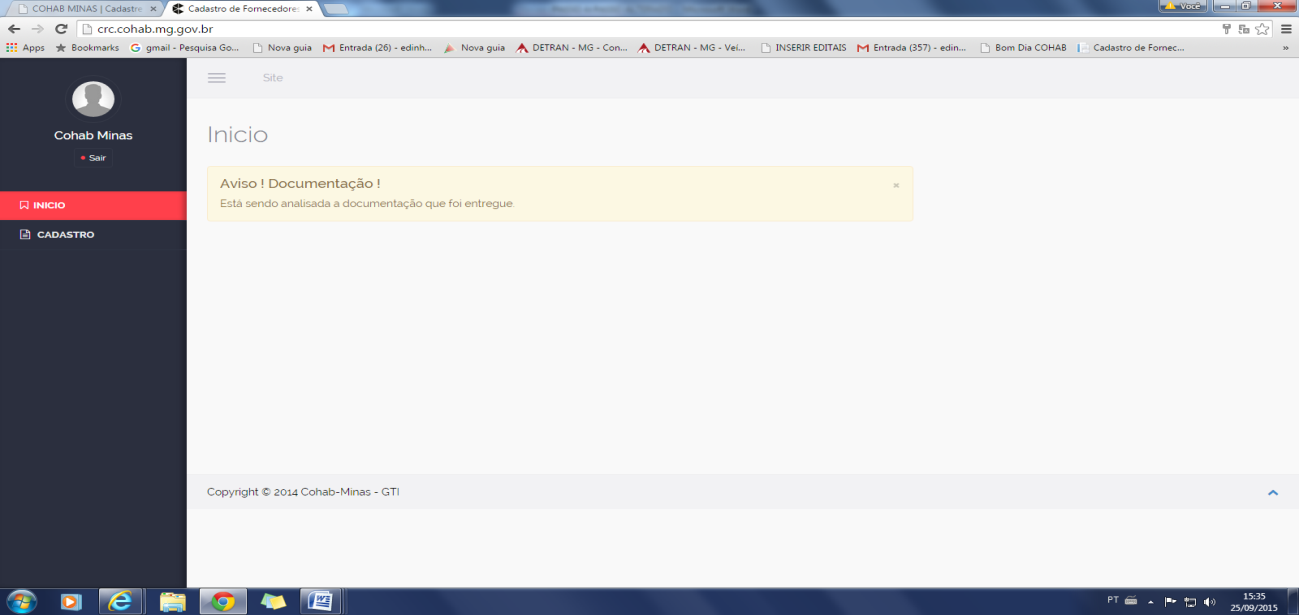 4.4- A empresa deverá verificar a situação de cada documento entregue. Portanto na mesma tela, clicar no menu “Cadastro” 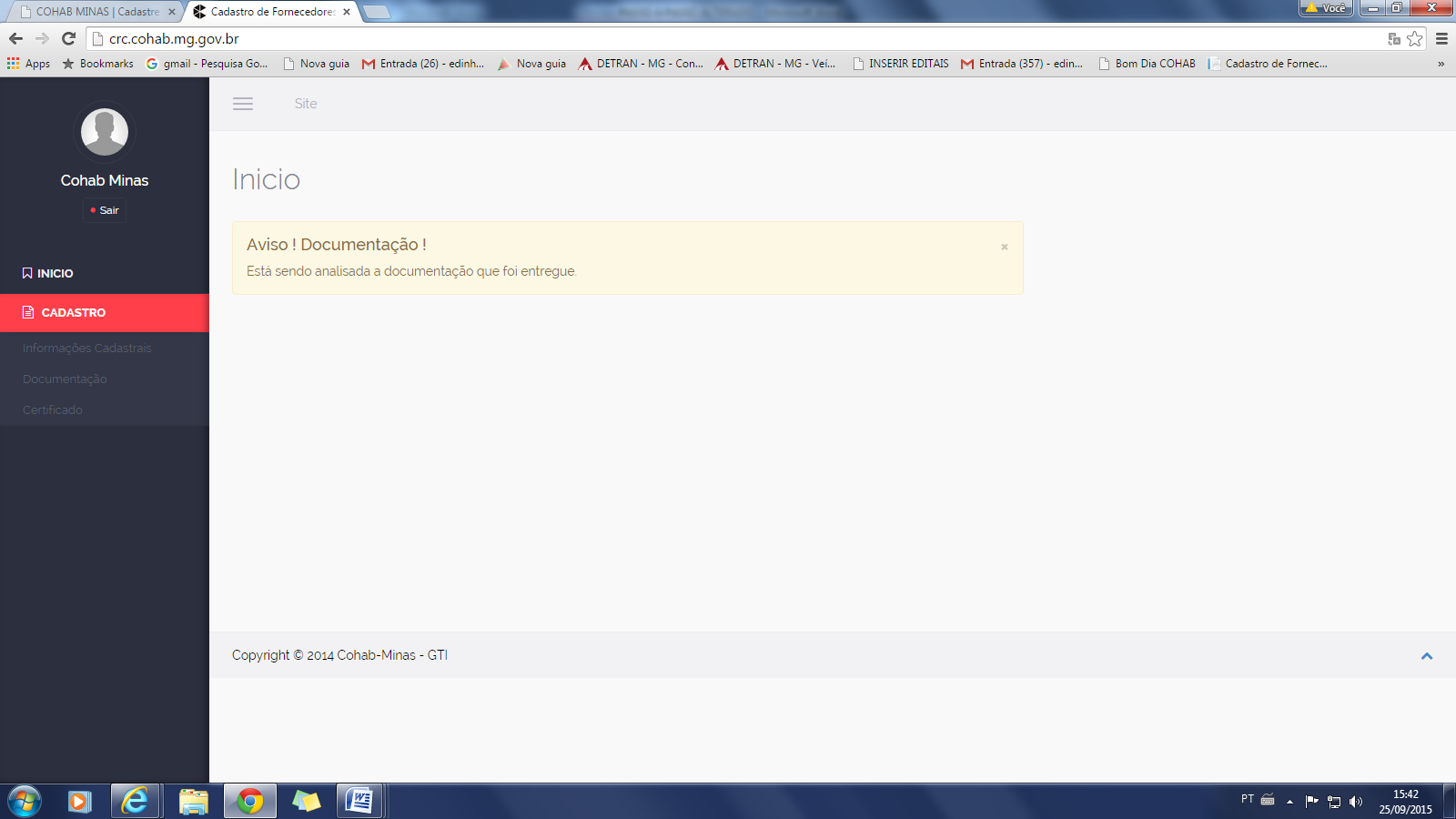 4.5- Em seguida, clicar na tela “Documentação”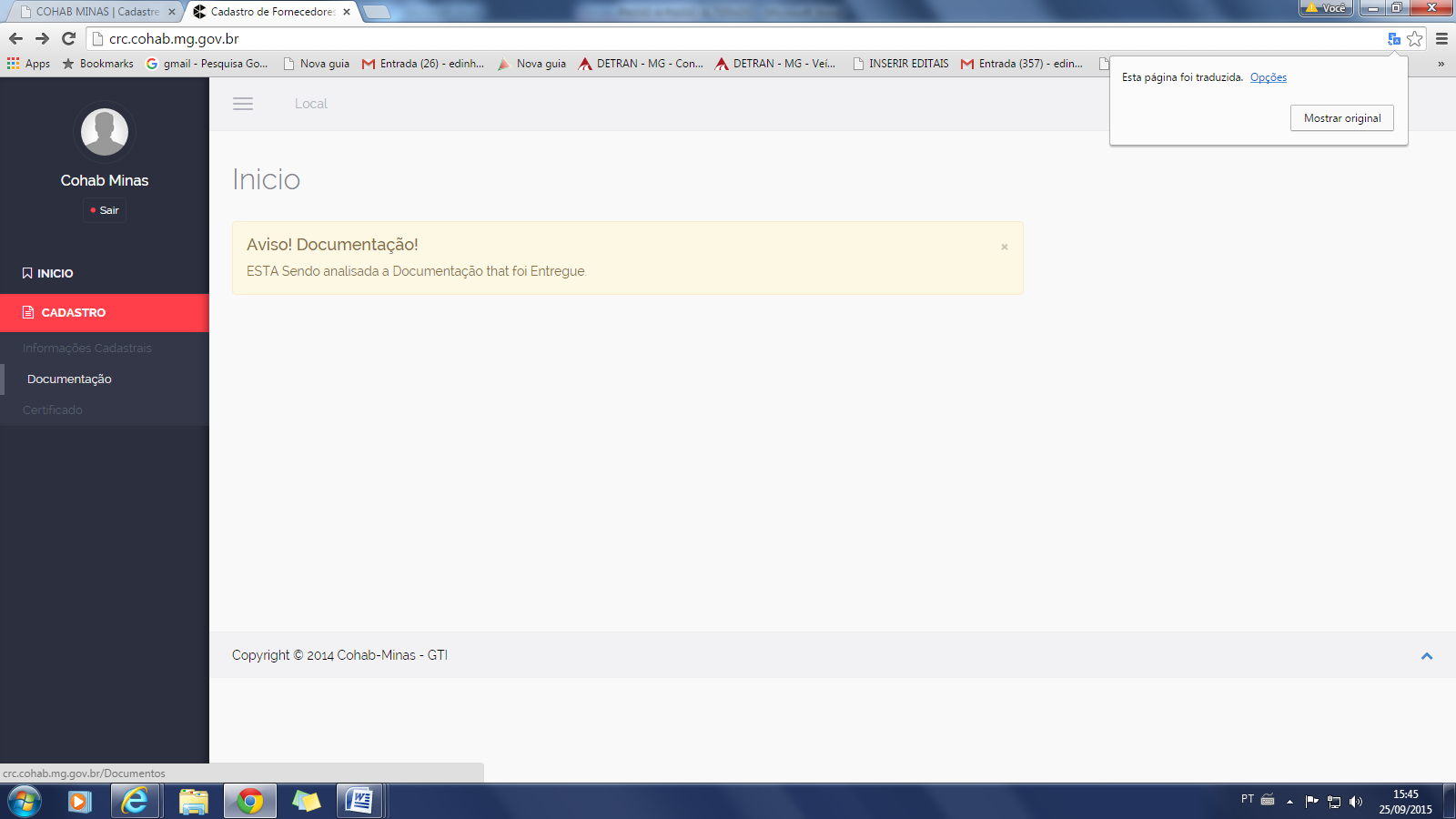 4.5.1- Na tela aparecerá a situação de cada documento.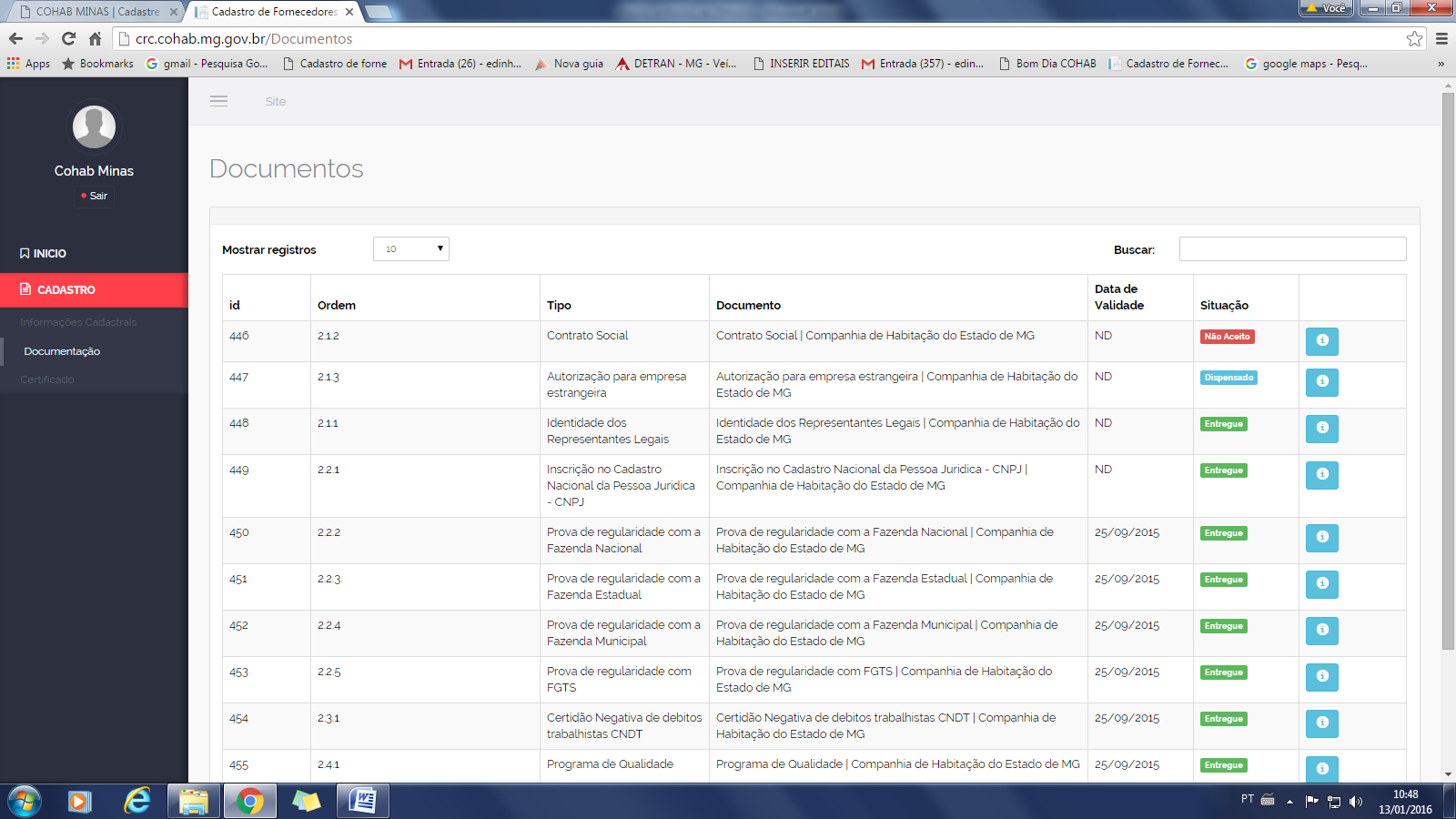 4.5.1.1- Na mesma tela, clicar em “Certificado”, para verificar pendência porventura existente em cada documento  ou emitir o CRC: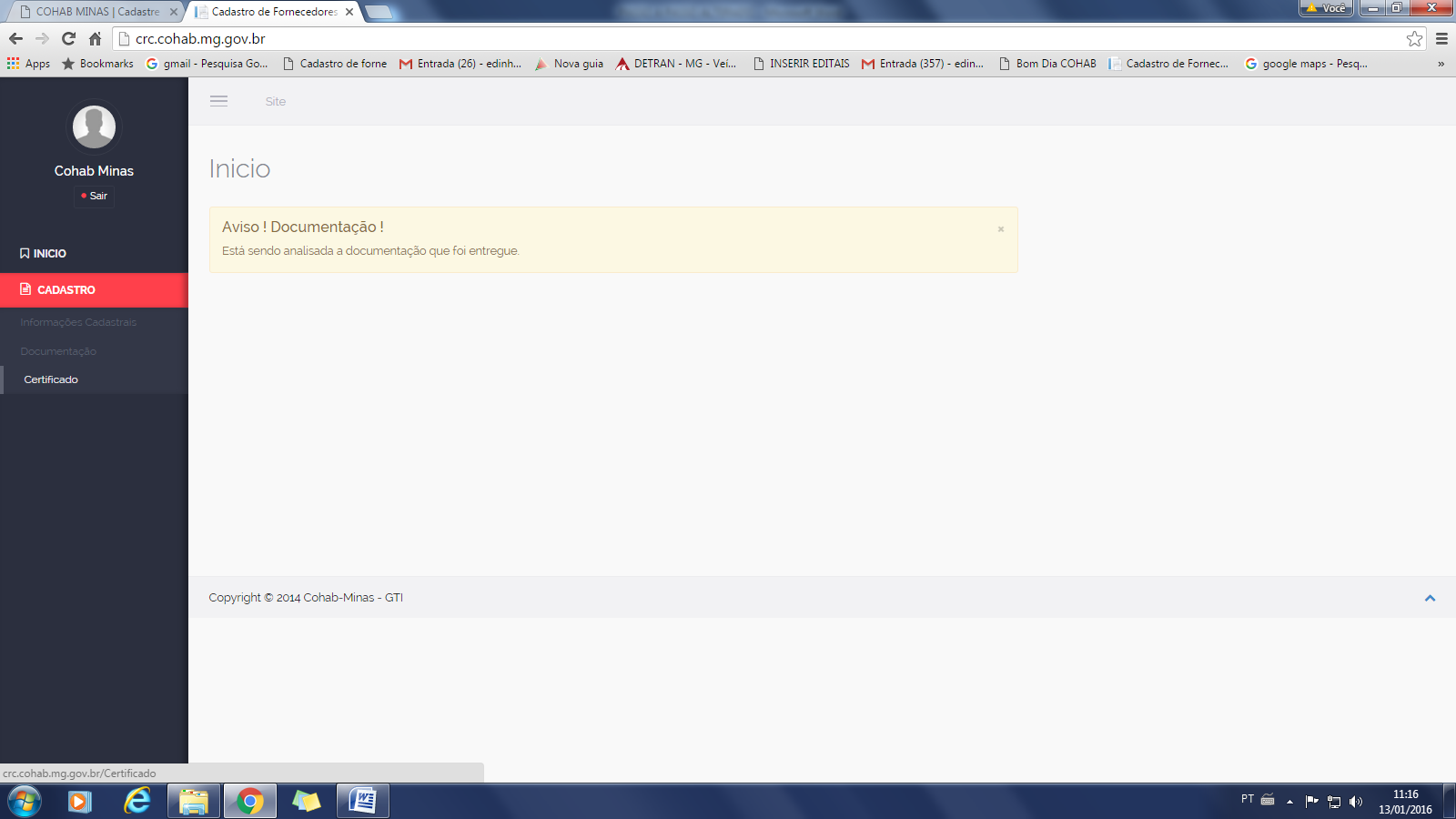 4.5.1.2- Verificar o resultado da análise nos campos “situação” e “observação” de cada documento.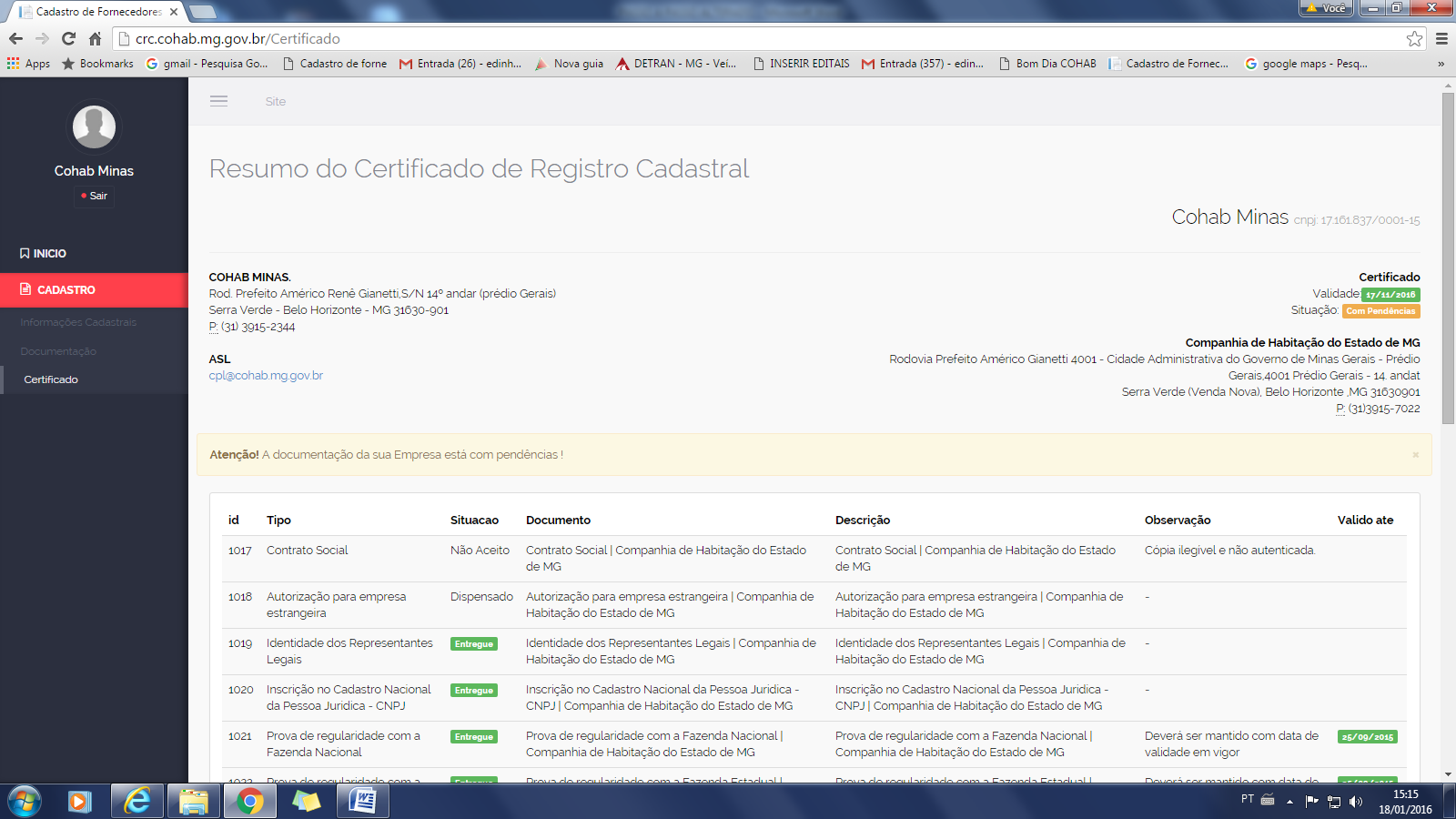 4.5.1.3- É responsabilidade da  empresa interessada manter todos os documentos com data de validade em vigor.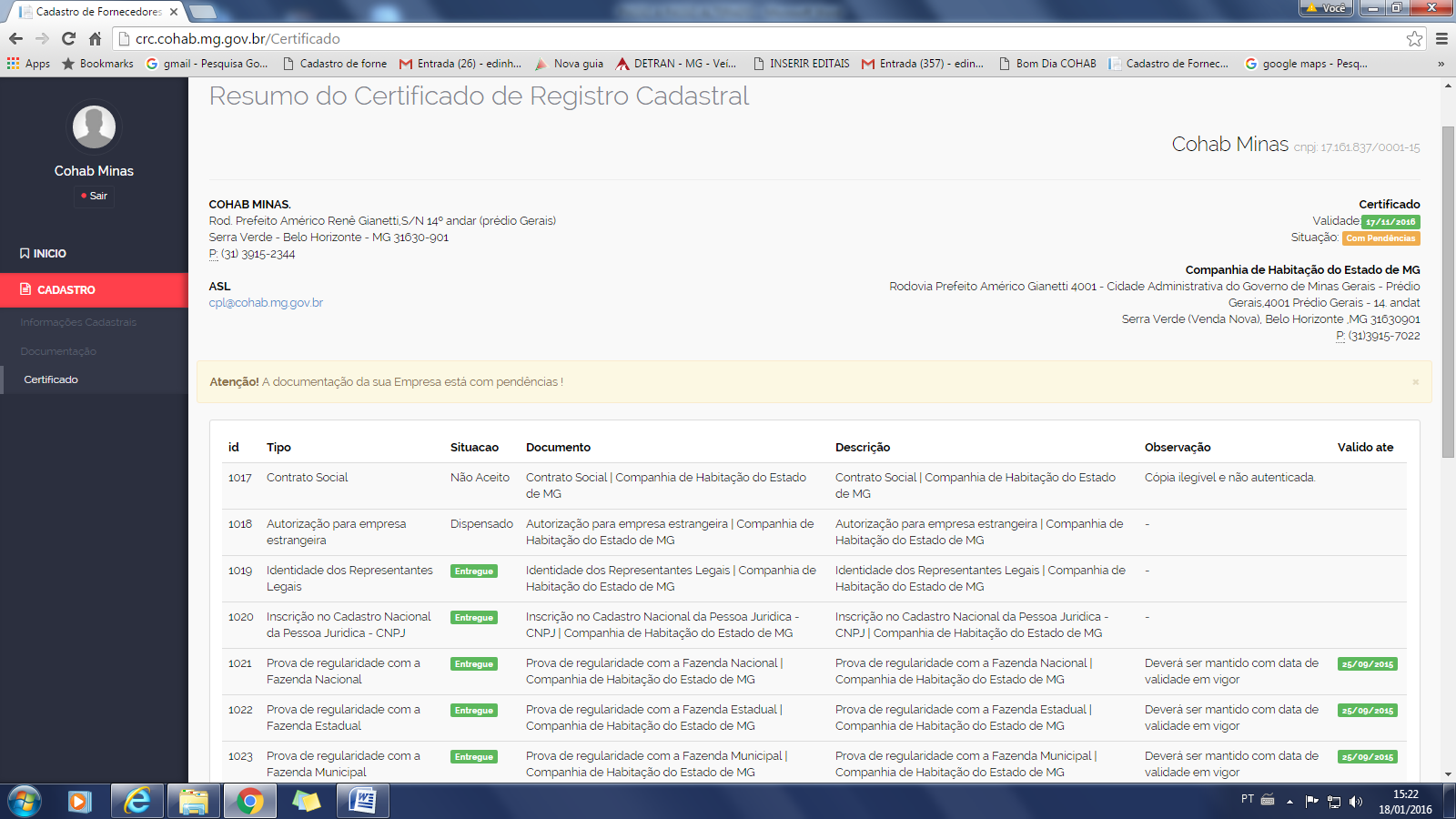 OBSERVAÇÃO- Em qualquer fase do cadastramento a empresa interessada terá acesso ao CRC, inclusive para impressão, objetivando consulta de pendência porventura existente,  no entanto, o CRC somente será aceito nas licitações realizadas pela Cohab Minas se a documentação estiver em vigor,  sem pendências e desde que atenda às exigências contidas em cada edital de licitação.5- IMPRESSÃO DO CRC: Para imprimir o CRC:5.1-  Na mesma tela mencionada no item 4.5.1 clicar em   GERAR CRC 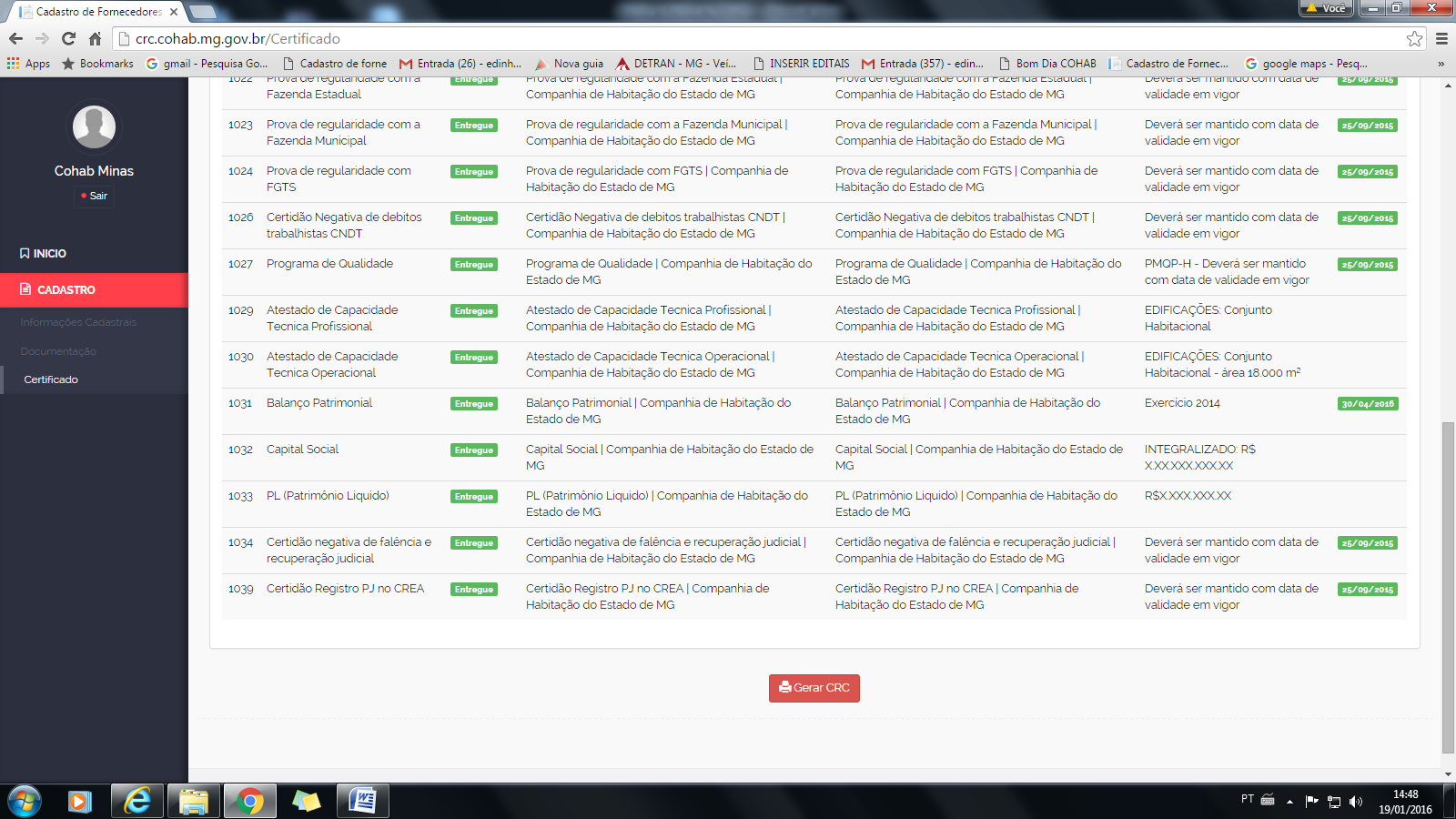 5.2- Em seguida Clicar em Download CRC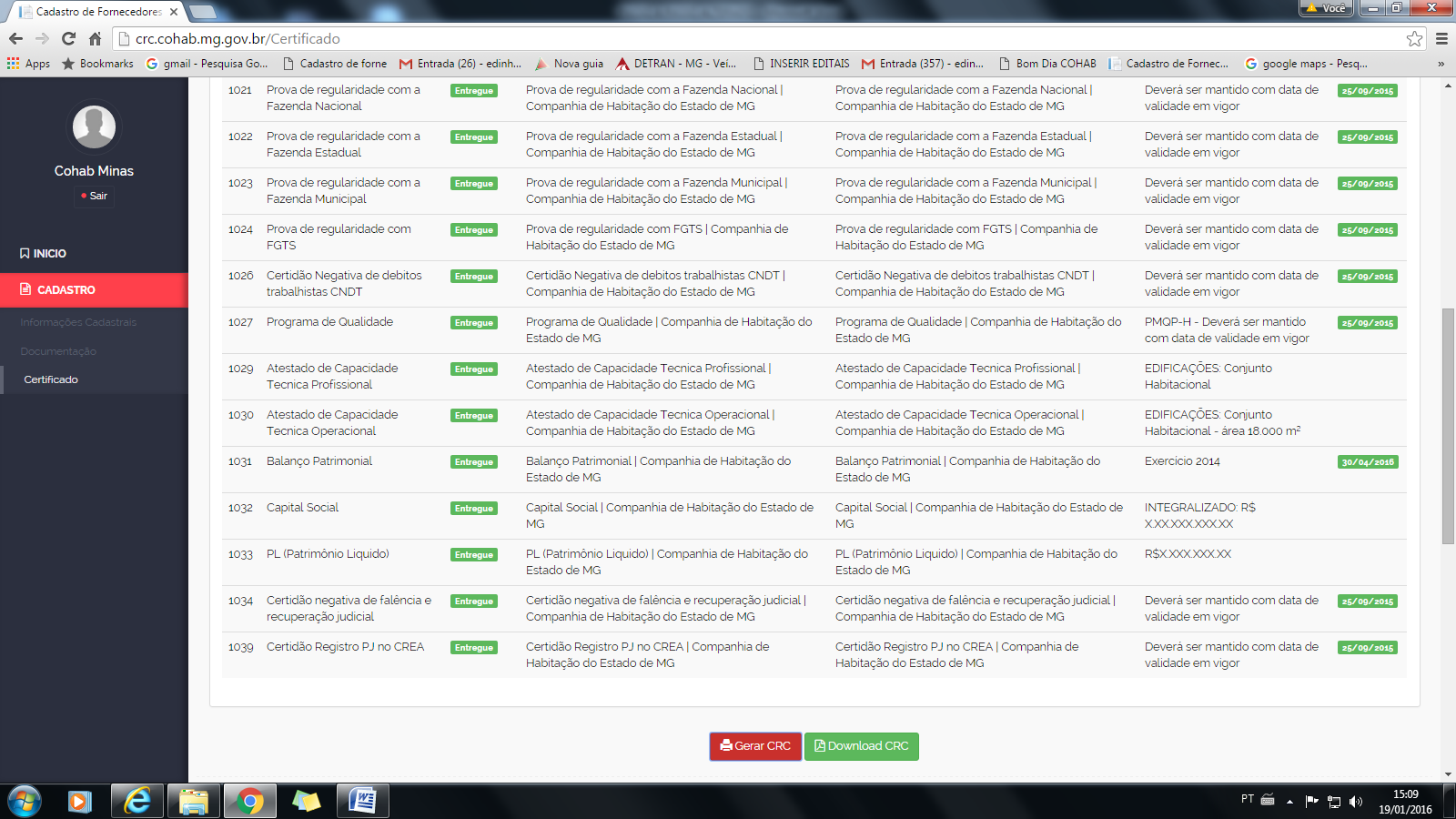 OBSERVAÇÃO:Ao clicar em Download CRC será gerado um arquivo em PDF. Para visualizá-lo você deverá ter instalado o Adobe Reader.